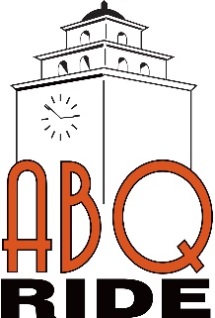 Transit Advisory Board Meeting MinutesMarch 13, 2014Board Members:In attendance: Cristen Conley, Annie JonesFrancis, William Richardson, David Schott, Bob TilleyExcused Lucy Birbiglia, David Kesner, Orville Pratt, Warren Smith  ACTMI LiaisonJane FrandsenPublic: Richard Daugherty, Livia JonesTransit:In Attendance: Bruce Rizzieri, Director; Dana Crawford, Deputy DirectorMeeting:The meeting was called to order by Ms. JonesFrancis at 12:04 p.m.Public Comment: Ms. Jones provided the following comments:1.	Her son uses the Sun Van service and occasionally a few of the Sun Van drivers do not secure the shoulder strap before departing; her son has to secure the strap himself.2.	She complimented the ABQ RIDE staff on its customer service. She says the individuals who answer the telephones at 5 a.m. are fabulous.Mr. Daugherty provided the following comments:1.	Buses on Central Avenue are departing from bus stops earlier than the times shown on the schedules.2.	He files a complaint and asks for a return telephone call, however, no one from Transit calls him back.3.	The bus stop signs have the 243-RIDE telephone number, however, the calls go to 311.4.	The current bus bicycle racks do not accommodate larger sized bicycles.Acceptance of Agenda:Ms. Conley moved that the Agenda be approved. Mr. Schott seconded the motion. Board members agreed to approve the Agenda.Minutes from February’s meeting:Ms. Conley moved that the February 2014 Minutes be approved. Mr. Schott seconded the motion. Board members agreed to approve the Minutes.Chairperson’s Report:Ms. JonesFrancis had not items to report at this time.Director’s Report:Mr. Rizzieri went over the ridership report for February. From July 2013 through February 2014, ridership is up 1.36% compared to the same 2012/2013 time period. He also told the Board that on Tuesday, March 18, a public meeting would be held at the Albuquerque Museum at 6:00 p.m. to discuss the Sun Van eligibility review process.Vanessa Baca, Marketing Manager, ABQ RIDE gave a presentation regarding public outreach efforts. These efforts include:	a.	Travel training program	b.	Clean-the-Air	c.	Ride-to-work	d.	Albuquerque Convention and Visitors Bureau	e.	Hotel Inn Keepers	f.	 Text2Ride	g. 	My Transit Story on social mediaMr. Tilley suggested that ABQ RIDE have a “mobile” bicycle rack” that would be used to train individuals on how to load and unload a bicycle.Advisory Committee on transit for the Mobility Impaired:There was no report. Unfinished/New Business:There was no discussion due to time constraintsNext Meeting:The next TAB meeting is April 10, 2014Adjournment The meeting was adjourned at 1:17.